Утверждаю Заведующая МБДОУ №3___________  Тасоева  Р.Г.  __ Январь      2021гКонспект НОД по пожарной безопасности«Огонь – друг, огонь – враг»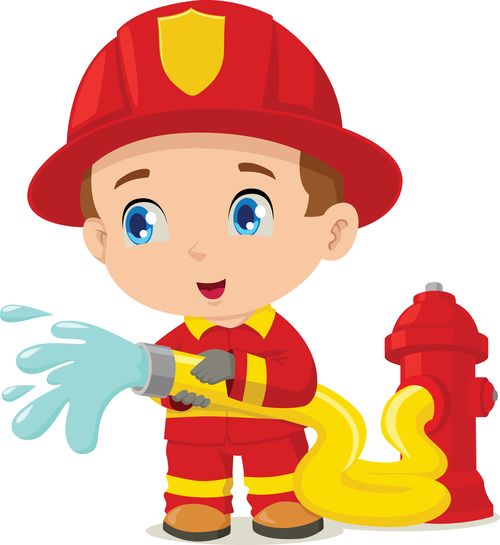 Воспитатель: Кокоева Д.Т.Январь 2021гЦель: привитие элементарных знаний и навыков в пожарной безопасности.Задачи:Формировать у детей понятие «пожарная безопасность».Закрепить знания о причинах возникновения пожара.Формировать элементарные умения и навыки в поведении при возникновении пожара, закрепить знания детей о том, что огонь боится песка и воды.Закрепить знания о пользе и вреде огня, о правилах пожарной безопасности.Познакомить детей с огнетушителем, подчеркнув, что пользоваться им могут только взрослые.Укреплять здоровья детей, развивать физические качества, вызывать желание помогать людям в беде, воспитывать чувство сострадания и ответственности.Воспитывать доброжелательные отношения друг к другу, гордости за людей данной профессии.Материалы и оборудование:иллюстрации с изображением различных пожароопасных ситуаций, где огонь – друг или враг;наборы цифр, иллюстрации с изображением пожарной техники;шапочка «огонь», обруч, большой кубик, резиновая надувная игрушка и т. п. (предметы по количеству команд);настоящий огнетушитель или его изображение; музыка «Ребята», «Пожарные».Предварительная работа:Разучивание стихотворений, пословиц о противопожарной безопасности.Рассматривание плакатов по пожарной безопасности.Чтение художественных произведений: «Пожар», «Пожарные собаки» Л.Толстого, «Пожар», «В дыму» В.Житкова, «Пожар», «Рассказ о неизвестном герое» С.Маршака.Рассматривание иллюстраций к ним.Беседа о профессии «Пожарный».Ход занятияДети под музыку входят в группу и становятся полукругом.Здравствуйте.Воспитатель: Посмотрите, к нам пришли гости, давайте поприветствуем наших гостей.Психогимнастика Эй, ребята, подходитеДруг на друга посмотритеПоздоровайтесь ладошками Улыбнитесь все немножко.Воспитатель: Сейчас я загадаю вам загадку:Рыжий зверь в печи сидит,Рыжий зверь на всех сердит!Он со злости ест дрова,Может, час, а может, два.Ты его рукой не тронь –Искусает всю ладонь. (Огонь.)Воспитатель: Правильно. Почему возникают пожары?Ответы детей.Воспитатель: Нам утром принесли письмо. На конверте написано: «Детям детского сада с. Октябрьское от Кроша и Ёжика». Послушайте, что они пишут.«Здравствуйте, дети! Я лежу в больнице. Хочу рассказать вам, как я сюда попал. Гостил я у Ёжика, мы читали книжки, рисовали, лепили из пластилина, а потом стало, скучно и мы решили придумать новую игру.  Нашли спички и стали с ними играть. Сначала нам было весело, интересно,  очень нравилось, как спичка чиркает по коробке, как вспыхивает огонь, а потом огонь подкрался к лапкам, мы побоялись обжечься и бросили спичку на пол. Потом я ничего не помню, очнулся только в больнице с Ёжиком. Сейчас нам очень плохо,  болят лапки и ушки. Нас лечат врачи. Ребята, не верьте спичкам, они могут наделать много бед. Они хитрые, всегда просятся детям в руки».Воспитатель:  Ребята, почему Крош с Ёжиком оказались в больнице?Ответы детей.Воспитатель:  А вы сейчас хотите поиграть со спичками? Ну и правильно, вы же умные детки, а умные дети придумывают себе хорошие игры. Как вы думаете, огонь – ваш друг или враг?Ответы детей.Воспитатель:  Правильно. Вред огня зависит от человека. Взрослые умеют не ссориться с огнем, и детям тоже нужно этому учиться. Неужели огонь всегда злой?    Ответы детей.Воспитатель: Подумайте, когда огонь бывает добрым и полезным?Ответы детей.Воспитатель: Что нужно делать, чтобы огонь приносил нам пользу и радость?Ответы детей.Воспитатель: А чего нельзя делать, если случился пожар?Ответы детей.Воспитатель: Как себя можно защитить от дыма и огня?Ответы детей.Дидактическая игра «Огонь – друг, огонь – враг».Детям предлагаются карточки с изображениями ситуаций, где огонь – друг и враг. Дети делятся на две команды. Одной команде предлагается выбрать карточки, где огонь приносит пользу, другая команда выбирает карточки с изображениями тех ситуаций, где огонь приносит несчастье.Воспитатель: Сила огня очень велика. Огонь согревает, заставляет работать машины, запускает ракеты, космические корабли. На огне готовят пищу.Но когда люди забывают об осторожном обращении с огнем, он становится смертельно опасным. Пожар – не случайность, а результат неправильного поведения. И, чтобы сделать жизнь более безопасной, во все времена люди передавали советы своим потомкам.Очень древними «рекомендациями о безопасном поведении» являются пословицы и поговорки. А знаете ли вы пословицы и поговорки, где говорится о противопожарной безопасности?Дети называют пословицы о безопасном поведении «Пословицы недаром молвятся».Искру туши до пожара, беду отводи до удара.Кто огня не бережется, тот скоро обожжется.Спички – не игрушка, огонь – не забава.Водой пожар тушат, а умом предотвращают.Берегись бед, пока их нет.От малой искры да большой пожар.Искра мала – великое пламя родит.С огнем не шути и воде не верь.Дидактическая игра «Чего нельзя делать».Воспитатель:Педагог. Ребята, посмотрите на столе лежат картинки, они перевёрнуты. Нужно взять картинку и объяснить, чего нельзя делать и почему.Молодцы, ребята, хорошо справились.Воспитатель:  Ребята, а люди какой профессии помогают тушить пожар? Что вы знаете о форме пожарного?Ответы детей.Воспитатель: Скажите, ребята, зачем пожарному каска?Ответы детей.Воспитатель:  Правильно. Когда случается пожар – это очень опасно, а тушить пожар нелегко. Как вы думаете, каким должен быть пожарный? Какие важные качества нужны пожарным, чтобы они мог спасать людей, попавших в трудную жизненную ситуацию. Ребята, соберем в мою ладонь слова, обозначающие качества: мужественность, выносливость, доброта, милосердие, нежность, любовь, ум, профессионализм и т.д.Дидактическая игра «Что нужно пожарным»(Детям даются карточки, на которых они находят нужные предметы и обводят их карандашом)Воспитатель:  Что необходимо делать, чтобы стать пожарным?Воспитатель:   На чем пожарные приезжают к месту пожара?Воспитатель:  А если пожар случился на воде или воздухе? У пожарных есть различная техника – пожарные машины, вертолеты, катера. Почему пожарные машины, вертолеты, катера – красного цвета?   Правильно. Ребята, а у кого из вас дома есть телефон?   Воспитатель:  Вы уже знаете номера телефонов? А вы умеете им пользоваться? Воспитатель: Если произошел пожар, по какому номеру нужно звонить?                         С/ролевая игра «Примите вызов»1 реб. Алло 2 реб. Пожарная часть слушает. Что случилось?1 реб В моем доме пожар, срочно приезжайте!2 реб. Ваше имя, фамилия, домашний адрес?1 реб Ребенок называет2 реб. Вызов принят, выезжаем.Воспитатель: Что нужно сообщить пожарным по телефону? Физкультурная минутка  «Пожарная машина»Воспитатель: А сейчас, ребята, послушайте, какая ситуация произошла с с нашими сказочными героями:Дон – дон. Дон – дон.Загорелся Кошкин дом,Коза выскочила, глаза выпучила,Бежит курица с ведром,Заливать Кошкин дом.А залить не сумели.Воспитатель: Ребята, а вы знаете, чем можно затушить пожар?Воспитатель: Существует еще хороший помощник при тушении пожара, а что это вы узнаете из загадки:Если пламя вспыхнет вдруг,Есть у вас надежный друг,Под рукой его держите!Пламени душитель,Дыма укротитель –Ваш друг огнетушитель.Воспитатель: Действительно, огнетушитель полагается иметь в каждом учебном заведении, в больницах и т.д. У нас в детском саду тоже есть огнетушитель. Они тушат огонь пеной или специальным порошком. Вот он какой! (Показывает всем огнетушитель. Дети трогают, руками на ощупь говорят, из какого материала он сделан.)Воспитатель: Для тушения пожара возьмите те качества, которые мы с вами собрали в ладошку.Опыты:  Подвижная игра «Пожарные службы».Тушим пожар, который возник по неосторожности детей.Взять ведро с водой.     Бег «змейкой» между конусами.    Пролезть в обруч.«Вылить» воду, потушить огонь.     Обратно – бег по прямой, передаем ведро следующему участнику.     (Дети выполняют задание.)Воспитатель: Все мы силы приложили,И пожар мы потушили.Было трудно, тяжело,Но умение и ловкостьНас от бедствия спасло.Воспитатель: Всем понятно, как надо себя вести при возникновении пожара?Рефлексия.Воспитатель: А сейчас мы закрепим пройденный материал, что вам запомнилось на занятиях?В конце занятия в зал входит пожарный. Пожарный. Вы, ребята, смелые, ловкие, умелые,Всем здоровья я желаю,Сладким призом угощаю.И дарит детям пожарную машину и конфеты за хорошие знания пожарной безопасности.